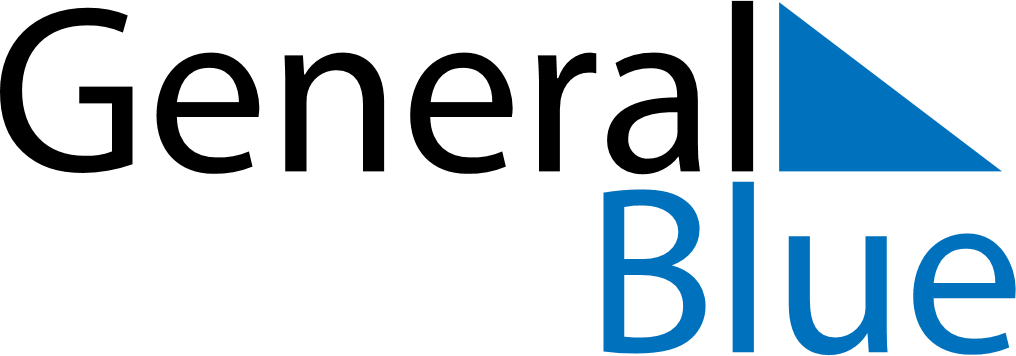 December 2029December 2029December 2029December 2029December 2029December 2029MexicoMexicoMexicoMexicoMexicoMexicoSundayMondayTuesdayWednesdayThursdayFridaySaturday123456789101112131415Day of the Virgin of Guadalupe1617181920212223242526272829Christmas Day3031NOTES